	В соответствии с федеральным законом  от 21 декабря 1994 года № 69-ФЗ «О пожарной безопасности», постановлением Правительства Российской Федерации от 16 сентября 2020 года № 1479 «Об утверждении Правил противопожарного режима в Российской Федерации», Администрация Канашского муниципального округа  Чувашской Республики    п о с т а н о в л я е т:	1. Утвердить прилагаемый Порядок установления особого противопожарного режима на территории Канашского муниципального округа Чувашской Республики.	2. Признать утратившим силу постановление администрации Канашского района Чувашской Республики от 16 августа 2017 года № 531 «О порядке установления особого противопожарного режима на территории Канашского района Чувашской Республики».	3.   Контроль за выполнением настоящего постановления оставляю за собой.	4. Настоящее постановление вступает в силу после его официального опубликования.Глава  муниципального округа			                                               С.Н. Михайлов  							Утвержден               			 			постановлением администрации                                                                      							Канашского     муниципального   					                         		округа  Чувашской  Республики                                                                                                                       	от 14.12.2023  г. № 1570 Порядокустановления особого противопожарного режима на территории Канашского муниципального округа Чувашской Республики1. Общие положения	1.1. Настоящий Порядок установления особого противопожарного режима на территории Канашского муниципального округа Чувашской Республики разработан в соответствии с Федеральным законом Российской Федерации от 21 декабря 1994 года № 69-ФЗ «О пожарной безопасности», постановлением Правительства Российской Федерации от 16 сентября 2020 года № 1479 «Об утверждении Правил противопожарного режима в Российской Федерации», в целях обеспечения безопасности проживания населения Канашского муниципального округа Чувашской Республики (далее – Канашский муниципальный округ) и предупреждения чрезвычайных ситуаций, связанных с пожарами.	1.2. Особый противопожарный режим - правила поведения людей, порядок организации производства и (или) содержания помещений (территорий), обеспечивающие предупреждение нарушений требований безопасности в случае повышения пожарной опасности на территории Канашского муниципального округа.	1.3. Необходимость установления особого противопожарного режима на территории Канашского муниципального округа определяется на основании чрезвычайной оперативной обстановки, при которой силы и средства противопожарной службы Канашского муниципального округа и организаций, связанных с обеспечением жизнедеятельности населения, дислоцированных на территории Канашского муниципального округа, недостаточны для обеспечения пожарной безопасности, а также  при высокой вероятности возникновения возгораний по неблагоприятным природным явлениям.2. Порядок установления особого противопожарного режима	2.1. Особый противопожарный режим на территории Канашского муниципального округа устанавливается и отменяется муниципальными правовыми актами Канашского муниципального округа вне зависимости от класса пожарной опасности при обстоятельствах, требующих неотложных мер по спасению населения Канашского муниципального округа, организации тушения пожаров, проведению аварийно-спасательных работ.	2.2. Обстоятельствами, послужившими основанием для введения на территории Канашского муниципального округа особого противопожарного режима являются: 	установление сухой жаркой погоды в течение длительного периода; 	получение штормового предупреждения о сильном ветре; 	угроза перехода лесных пожаров на территорию населенных пунктов.	2.3. Период действия особого противопожарного режима зависит от чрезвычайной оперативной обстановки на территории Канашского муниципального округа или части его территории.	2.4. При объявлении территории Канашского муниципального округа или части его территории зоной чрезвычайной ситуации действие особого противопожарного режима приостанавливается.	2.5. В муниципальном правовом акте о введении особого противопожарного режима в обязательном порядке должны быть указаны:	обстоятельства, послужившие основанием для введения особого противопожарного режима;	границы территории, на которой вводится особый противопожарный режим;	перечень дополнительных мер пожарной безопасности;	должностные лица и органы, ответственные за осуществление конкретных мероприятий в период действия особого противопожарного режима, пределы полномочий этих органов и должностных лиц;	срок действия особого противопожарного режима.	2.6. Решение об установлении на территории Канашского муниципального округа или части его территории особого противопожарного режима является обязательным для исполнения организациями, предприятиями, учреждениями независимо от организационно-правовых форм и форм собственности, индивидуальными предпринимателями и гражданами Канашского муниципального округа.3. Дополнительные требования по пожарной безопасности,
установленные в период действия особого противопожарного режима	3.1. На период действия особого противопожарного режима на территории Канашского муниципального округа или части его территории могут устанавливаться дополнительные меры пожарной безопасности, предусмотренные техническими регламентами и стандартами, нормами пожарной безопасности, правилами пожарной безопасности, инструкциями и иными документами, содержащими обязательные и рекомендательные требования пожарной безопасности: 	ограничение посещения гражданами лесов; 	запрещение на территории Канашского муниципального округа, организаций, дачных поселков, садоводческих и дачных участков разведения костров и сжигания мусора; 	обеспечение создания в населенных пунктах, садоводческих и других участках у каждого жилого строения запаса воды для тушения пожара; 	особый режим въезда, перемещения граждан в местах пожаров и прилегающих к ним территориях; 	усиление охраны объектов, непосредственно обеспечивающих жизнедеятельность населения; 	запрет проведения определенных видов деятельности на отдельных участках лесного фонда (вырубка леса, охота, рыболовство); 	эвакуация населения и объектов за пределы территории, на которой введен особый противопожарный режим в случае явной угрозы жизни и здоровью людей; 	очистка территорий населенных пунктов  от горючих отходов и мусора;	проведение работ по оборудованию и обновлению минерализованных полос шириной не менее 10 метров по периметру населенных пунктов, расположенных вблизи лесных массивов; 	организация целенаправленной информационно-пропагандисткой работы среди населения по вопросам соблюдения правил пожарной безопасности. 		3.2. В решении о введении особого противопожарного режима могут быть предусмотрены и иные дополнительные требования пожарной безопасности в соответствии с действующим законодательством Российской Федерации и в зависимости от обстоятельств, послуживших основанием для введения особого противопожарного режима.ЧĂВАШ РЕСПУБЛИКИНКАНАШ МУНИЦИПАЛЛĂ ОКРУГĚНАДМИНИСТРАЦИЙĚЙЫШĂНУ14.12.2023  1570 № Канаш хулиОб утверждении порядка установления особого противопожарного режима, в случае повышения пожарной опасности на территориина территории Канашского муниципального округа Чувашской Республики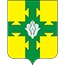 АДМИНИСТРАЦИЯКАНАШСКОГО МУНИЦИПАЛЬНОГО ОКРУГАЧУВАШСКОЙ РЕСПУБЛИКИПОСТАНОВЛЕНИЕ14.12.2023 № 1570 город Канаш